SISEKAITSEAKADEEMIA 2023/2024. õppeaasta SISEKERGEJÕUSTIKU MV JUHEND1.	Eesmärk: Propageerida kergejõustikuga tegelemist ja selgitada akadeemia 2023/2024. õppeaasta parimad individuaalvõistlejad ja võistkonnad sisekergejõustiku üksikutel aladel. 2. Läbiviimise koht ja aeg: Sisekergejõustiku meistrivõistlused vähendatud mahus on kavas	 Lasnamäe kergejõustikuhallis (Punane 45) TEISIPÄEVAL, 2. aprillil algusega kell 19.00 3. Osavõtjad: Võistlustest võivad osa võtta kõik akadeemia õppurid, esindades oma kolledžit, samuti SJI magistrandid ja akadeemia töötajad.4. Võistluste korraldus: Võistluste läbiviimise tagab kohtunike kogu. Peakorraldaja akadeemia poolt on Anete Siman. 5. Võistlusalad:30 m jooks lendlähtest, kaugushüpe, kuulitõuge. Eelregistreerimine alade kaupa teha teisipäevaks, 26. märtsiks anete.siman@kad.sisekaitse.ee. 6. Tulemuste arvestamine: Võistlused on nii individuaalsed kui ka võistkondlikud. Individuaalselt selgitatakse välja parimad alade lõikes, võistkondlikku arvestust peetakse kohapunktide summa alusel. Iga ala esimene koht nii meeste kui naiste arvestuses annab nii palju punkte kui oli sellel alal võistlejaid, sealt edasi 1 punkti võrra vähem  kuni 1 punktini. Võistkondliku võidu selgitamiseks liidetakse kõigi võistlejate poolt saadud punktid. Võrdsete punktide korral loetakse paremaks seda võistkonda, mille võistlejad said rohkem esikohti, kui need on võrdsed, siis vaadatakse järgnevate kohtade võrdlust.7. Autasustamine: Medalitega autasustatakse võistlusalade esikolmikuid. Võistkondlik võitja saab rändkarika.8. Üldeeskirjad. Võistluste käigus üleskerkinud küsimused lahendab kohtunike kogu. Osalejad vastutavad enda tervise ja korraliku soojenduse tegemise eest alade eel, et vältida vigastusi.Epp Jalakasspordijuht-vanemlektor,Healthy Campus programmi vastutaja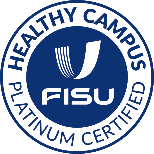 Sisekaitseakadeemia sisekergejõustiku MV2.04.2024 Lasnamäe kergejõustikuhallorienteeruv AJAKAVA*19.00  avamine, soojendus, alade tehnika tutvustus soovijaile19.30-20.30 selles vahemikus tuleb teha 30 m jooks lendlähtest19.30  N, M kaugushüpe20.15  N, M kuulitõuge   20.50 AUTASUSTAMINEKaugushüppes ja kuulitõukes on kõigil 3 katset.*Ajakava võib muutuda pärast osalema registreerunute arvu selgumist.